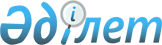 О выделении средств из резерва Правительства Республики КазахстанПостановление Правительства Республики Казахстан от 12 июля 2000 года N 1064

      В целях восстановления средней школы в селе Каменка района имени Т. Рыскулова Жамбылской области, пострадавшей от землетрясения, происшедшего в 1992 году, и для завершения ее антисейсмического усиления Правительство Республики Казахстан постановляет: 

      1. Выделить из резерва Правительства Республики Казахстан, предусмотренного в республиканском бюджете на 2000 год на ликвидацию чрезвычайных ситуаций природного и техногенного характера и иные непредвиденные расходы, акиму Жамбылской области 20 (двадцать) миллионов тенге для выполнения восстановительных работ и завершения антисейсмического усиления здания школы в селе Каменка. 

      Сноска. Пункт 1 - с изменениями, внесенными постановлением Правительства РК от 27 декабря 2000 года N 1900 P001900_ . 

      2. Министерству финансов Республики Казахстан обеспечить контроль за целевым использованием выделяемых средств. 

      3. Акиму Жамбылской области по итогам 2000 года представить Агентству Республики Казахстан по чрезвычайным ситуациям отчет об объемах и стоимости выполненных работ. 

      4. Настоящее постановление вступает в силу со дня подписания. 

 

     Премьер-Министр  Республики Казахстан      

     (Специалисты: Мартина Н.А.,                   Петрова Г.В.)
					© 2012. РГП на ПХВ «Институт законодательства и правовой информации Республики Казахстан» Министерства юстиции Республики Казахстан
				